PORTADA:UNIVERSIDAD NACIONAL “HERMILIO VALDIZÁN”VICERRECTORADO DE INVESTIGACIÓNDIRECCIÓN DE INVESTIGACIÓN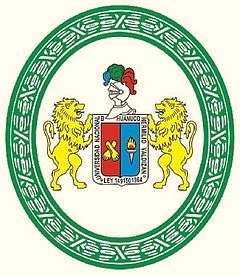 GRUPO DE INVESTIGACION:______________________________________LINEA DE INVESTIGACIÓN: ___________________________________________SUB LINEA DE INVESTIGACIÓN:_______________________________________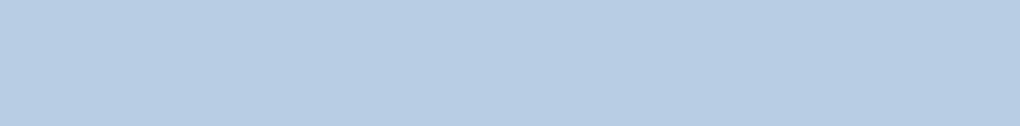 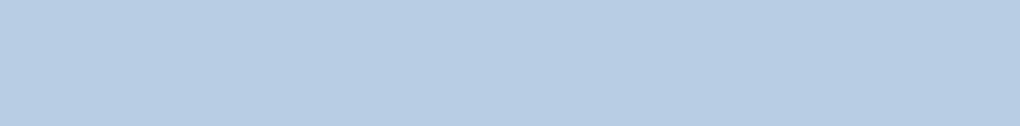 EQUIPO DE INVESTIGACION:CONDICIÓN (Especificar la modalidad a la que postula)APELLIDOS Y NOMBRES HUÁNUCO – PERÚ2023ESTRUCTURA:MODALIDAD:SEMILLEROS DE INVESTIGACIONPROYECTO DE SEMILLERO DE INVESTIGACIÓN PORTADAÍNDICEResumen del proyecto de investigación (Máximo 250 palabras)Debe ser breve pero exhaustivo que tenga la finalidad de proporcionar a los lectores una visión clara de lo que se pretende investigar y de los resultados esperados. No puede superar una página con un máximo de 250 palabras. Incluir; el problema, los objetivos del estudio, el tipo de estudio o diseño empleado, los procedimientos básicos y las palabras clave. Hacer hincapié en los aspectos nuevos o importantes del estudio.Descripción del ProyectoPlanteamiento del problema de investigaciónSituación problemática (máximo 2000 caracteres, incluye espacios, no incluye referencias)Es aquella parte de la realidad que nos proponemos estudiar o investigar de forma concreta y delimitada. Plantea necesidades de conocimiento a través del análisis de una realidad problemática identificando las variables que intervienen en ella para establecer las relaciones existentes entre sí. Asimismo, explica la situación actual, elementos que sustentan el problema, descripción concreta del problema y la relevancia de este.Formulación del problema (200 caracteres, incluye espacios)Es la interrogante (pregunta) que se plantea el investigador frente a una realidad, un hecho o fenómeno desconocido y que oriente la respuesta que se busca con la investigación. Siendo la concreción del planteamiento con preguntas precisas que comprendan: El problema general y los problemas específicos. Justificación e Importancia (máximo 1500 caracteres, incluye espacios, no incluye referencias)El investigador debe indicar las razones que motivan el estudio el ¿Por qué y para qué se investiga?, además debe detallar la conveniencia, relevancia social, implicaciones prácticas, valor teórico y la utilidad metodológica, siendo los criterios que ayudan a evaluar la utilidad del estudio propuesto.También, se señala la importancia e interés de la investigación, considerando si la investigación concede aportes a la solución de problemas sin olvidar que el trabajo posee una relevancia social y científica que contribuye al fortalecimiento y ampliación del conocimiento del área desarrollada.ObjetivosDebe estar referido a lo que se pretende con la investigación y debe expresarse de lo que se espera lograr para dar la respuesta final al problema, comprende: un objetivo general y tres a cinco objetivos específicos.Objetivo general: Objetivos específicos Objetivo específico 01:Objetivo específico 02:Objetivo específico 03:LimitacionesSe refiere limitaciones a los problemas con los que el investigador se encontrará durante el proceso de su investigación. Es preciso advertir, que no debe confundirse limitaciones del investigador con limitaciones de la investigación.Antecedentes del problema (3000 caracteres, incluye espacios, no incluye referencias) En los antecedentes se trata de hacer una síntesis conceptual de las investigaciones o trabajos realizados sobre el problema formulado con el fin de determinar el enfoque metodológico de la misma investigación. El antecedente puede indicar conclusiones existentes en torno al problema planteado, debe ser preferiblemente de los últimos cinco años.Hipótesis y variablesFormulación de Hipótesis (500 caracteres, incluye espacios)Es una respuesta a priori y tentativa que responde al problema científico. Se debe formular como una proposición afirmativa, con lenguaje claro, específico y en forma lógica al problema planteado. Cuando es descriptivo no es necesario.Variables y definición conceptual y operacionalSe menciona las variables de investigación: Variable independiente y dependiente. Mientras que una definición conceptual trata a la variable con otros términos, es como una definición de diccionario especializado y la definición operacional es la etapa en que se definen los indicadores de la variable o variables de la investigación. Los indicadores son las características de las variables que se van a medir, registrar, evaluar; por tanto, van a constituir los datos de la investigación.Metodología del proyectoÁrea de estudio, diseño metodológico y muestral (1500 caracteres, incluye espacios) Área de estudio: Es la localización geográfica de intervención del proyecto de investigación.Diseño metodológico y muestral: Es el conjunto de estrategias y procedimientos encaminados a seleccionar una muestra de una población cumple con una serie de características estadísticamente deseables que sirven para asegurar niveles establecidos de precisión y mantener en lo posible, la inclusión de errores y sesgos baja. Se podría citar para el diseño muestral; especificación de la población, las unidades de muestreo, análisis y determinación del tamaño muestral, método de selección de la muestra.Procedimientos para lograr el Objetivo específico 01:Procedimientos para lograr el Objetivo específico 02:Procedimientos para lograr el Objetivo específico 03:Los tres apartados anteriores deben de contener la secuencia de actividades a realizar para alcanzar cada objetivo específico, de forma paralela o secuencial. Por tanto, según corresponda, deben de contener para cada objetivo específico:Técnicas de recolección de datosSe definen como el conjunto de procedimientos y herramientas para recoger, validar y analizar la información necesaria que permita lograr los objetivos de la investigación. Técnicas estadísticas para el procesamiento de los datosConsiste en procesar los datos obtenidos de la población objeto de estudio durante el trabajo de campo, y tiene como fin generar resultado a partir de los cuales se realizará el análisis según las hipótesis de la investigación realizada. En el procesamiento de datos debe mencionarse las herramientas y seleccionar las pruebas estadísticas apropiadas para analizar los datos, dependiendo de las hipótesis formuladas y de los niveles de medición de las variables.Aspectos éticos y regulatorios (En caso corresponda)La investigación que involucran seres humanos y animales como participantes en experimentos deben mencionar que solicitarán las cuestiones éticas y los aspectos regulatorios (ante el ente correspondiente) para su ejecución, de resultar ganadores.Aspectos administrativosCronograma de ejecución del proyecto de investigaciónEl proyecto de investigación debe poseer un cronograma que incluya una lista de las actividades a desarrollar durante la ejecución del proyecto de investigación. El cronograma debe ordenar en el tiempo las actividades relevantes para el desarrollo del proyecto de investigación y debe estar relacionado directamente con la metodología planteada en el proyecto.Asimismo, se debe detallar las actividades que ejecutará en cada avance, indicando los responsables, de manera que se sistematicen las acciones que permitan el desarrollo del proyecto.   *Debe detallar las actividades que desarrollará por cada objetivo específico. Presupuesto:El proyecto debe contener un presupuesto (Revisar rubros financiables).Referencias BibliográficasDeben coincidir con el contenido citado en el proyecto de investigación, debiendo ir ordenado alfabéticamente. Se regirá en cumplimiento a las Normas APA séptima edición y/o Estilo Vancouver, según el área de estudio que corresponda.AnexosSon los documentos complementarios con la investigación, ejemplos:Matriz de consistencia.Instrumentos: cuestionario, guion de entrevista, etc.MODALIDAD:PROYECTOS ESPECIALESPROYECTOS ESPECIALESPORTADA ÍNDICE1. Resumen del proyecto de investigación (Máximo 250 palabras)Debe ser breve pero exhaustivo que tenga la finalidad de proporcionar a los lectores una visión clara de lo que se pretende investigar y de los resultados esperados. No puede superar la largada de una página con un máximo de 250 palabras. Incluir; el problema, los objetivos del estudio, el tipo de estudio o diseño empleado, los procedimientos básicos y las palabras clave. Hacer hincapié en los aspectos nuevos o importantes del estudio.2. Descripción del Proyecto2.1. Planteamiento del problema de investigación2.1.1. Situación problemática (máximo 2000 caracteres, incluye espacios, no incluye referencias) Es aquella parte de la realidad que nos proponemos estudiar o investigar de forma concreta y delimitada. Plantea necesidades de conocimiento a través del análisis de una realidad problemática identificando las variables que intervienen en ella para establecer las relaciones existentes entre sí. Asimismo, explica la situación actual, elementos que sustentan el problema, descripción concreta del problema y la relevancia de este.2.1.2 Formulación del problema (200 caracteres, incluye espacios)Es la interrogante (pregunta) que se plantea el investigador frente a una realidad, un hecho o fenómeno desconocido y que oriente la respuesta que se busca con la investigación. Siendo la concreción del planteamiento con preguntas precisas que comprendan: El problema general y los problemas específicos.2.1.3 Justificación e Importancia (máximo 1500 caracteres, incluye espacios, no incluye referencias)El investigador debe indicar las razones que motivan el estudio el ¿Por qué y para qué se investiga?, además debe detallar la conveniencia, relevancia social, implicaciones prácticas, valor teórico y la utilidad metodológica, siendo los criterios que ayudan a evaluar la utilidad del estudio propuesto.También, se señala la importancia e interés de la investigación, considerando si la investigación concede aportes a la solución de problemas sin olvidar que el trabajo posee una relevancia social y científica que contribuye al fortalecimiento y ampliación del conocimiento del área desarrollada.2.2. ObjetivosDebe estar referido a lo que se pretende con la investigación y debe expresarse de lo que se espera lograr para dar la respuesta final al problema, comprende: un objetivo general y tres a cinco objetivos específicos.Objetivo general:Objetivos específicos (máximo tres)Objetivo específico 01:Objetivo específico 02: Objetivo específico 03:2.3. Limitaciones (500 caracteres, incluye espacios) Se refiere limitaciones a los problemas con los que el investigador se encontrará durante el proceso de su investigación. Es preciso advertir, que no debe confundirse limitaciones del investigador con limitaciones de la investigación.2.4. Antecedentes del problema (3000 caracteres, incluye espacios, no incluye referencias)En los antecedentes se trata de hacer una síntesis conceptual de las investigaciones o trabajos realizados sobre el problema formulado con el fin de determinar el enfoque metodológico de la misma investigación. El antecedente puede indicar conclusiones existentes en torno al problema planteado, debe ser preferiblemente de los últimos cinco años.2.5. Hipótesis y variables2.5.1 Formulación de Hipótesis (500 caracteres, incluye espacios)Es una respuesta a priori y tentativa que responde al problema científico. Se debe formular como una proposición afirmativa, con lenguaje claro, específico y en forma lógica al problema planteado. Cuando es descriptivo no es necesario.2.5.2 Variables y definición conceptual y operacionalSe menciona las variables de investigación: Variable independiente y dependiente. Mientras que una definición conceptual trata a la variable con otros términos, es como una definición de diccionario especializado y la definición operacional es la etapa en que se definen los indicadores de la variable o variables de la investigación. Los indicadores son las características de las variables que se van a medir, registrar, evaluar; por tanto, van a constituir los datos de la investigación. 2.6. Metodología del proyecto2.6.1. Área de estudio, diseño metodológico y muestral (1500 caracteres, incluye espacios)Área de estudio: Es la localización geográfica de intervención del proyecto de investigación; tomando en referencia la Tabla 5 y Tabla 6 de las bases de la convocatoria (Centros de producción y laboratorios de investigacion de la UNHEVAL) Diseño metodológico y muestral: Es el conjunto de estrategias y procedimientos encaminados a seleccionar una muestra de una población cumple con una serie de características estadísticamente deseables que sirven para asegurar niveles establecidos de precisión y mantener en lo posible, la inclusión de errores y sesgos baja. Se podría citar para el diseño muestral; especificación de la población, las unidades de muestreo, análisis y determinación del tamaño muestral, método de selección de la muestra.2.6.2. Procedimientos para lograr el Objetivo específico 01:2.6.3. Procedimientos para lograr el Objetivo específico 02:2.6.4. Procedimientos para lograr el Objetivo específico 03:Los tres apartados anteriores deben de contener la secuencia de actividades a realizar para alcanzar cada objetivo específico, de forma paralela o secuencial. Por tanto, según corresponda, deben de contener para cada objetivo específico:Equipos, materiales e insumosConsisten en los equipos, materiales e insumos a utilizar en cada actividad por objetivo específico.Técnicas de recolección de datosSe definen como el conjunto de procedimientos y herramientas para recoger, validar y analizar la información necesaria que permita lograr los objetivos de la investigaciónTécnicas estadísticas para el procesamiento de los datosConsiste en procesar los datos obtenidos de la población objeto de estudio durante el trabajo de campo, y tiene como fin generar resultado a partir de los cuales se realizará el análisis según las hipótesis de la investigación realizada. En el procesamiento de datos debe mencionarse las herramientas y seleccionar las pruebas estadísticas apropiadas para analizar los datos, dependiendo de las hipótesis formuladas y de los niveles de medición de las variables.2.6.5. Aspectos éticos y regulatorios (En caso corresponda) La investigación que involucran seres humanos y animales como participantes en experimentos deben mencionar que solicitarán las cuestiones éticas y los aspectos regulatorios (ante el ente correspondiente) para su ejecución, de resultar ganadores. 2.7. Aspectos administrativos2.7.1. Cronograma de ejecución del proyecto de investigaciónEl proyecto de investigación debe poseer un cronograma que incluya una lista de las actividades a desarrollar durante la ejecución del proyecto de investigación. El cronograma debe ordenar en el tiempo las actividades relevantes para el desarrollo del proyecto de investigación y debe estar relacionado directamente con la metodología planteada en el proyecto.Asimismo, se debe detallar las actividades que ejecutará en cada avance, indicando los responsables, de manera que se sistematicen las acciones que permitan el desarrollo del proyecto. * Debe detallar las actividades que desarrollará por cada objetivo específico.2.7.2. Presupuesto: El proyecto debe contener un presupuesto, indicando en Objetivo específico en el que se utilizarán los materiales, equipo y servicios (Revisar rubros financiables). Además, se debe marcar con un aspa el mes en el que se requerirá.2.8. Referencias BibliográficasDeben coincidir con el contenido citado en el proyecto de investigación, debiendo ir ordenado alfabéticamente. Se regirá en cumplimiento a las Normas APA séptima edición y/o Estilo Vancouver, según el área de estudio que corresponda. 2.9. AnexosSon los documentos complementarios con la investigación, ejemplos:Matriz de consistencia.Instrumentos: cuestionario, guion de entrevista, lista de cotejo, etc. CRITERIOS DE REDACCION: El proyecto de investigacion y/o plan de elaboración y publicación de libros debe presentarse en formato PDF, con márgenes de 2cm. en el lado derecho e inferior, 3cm. en el lado izquierdo y superior de la página.Tipo de letra: Times New Román.Tamaño de letra para redacción de texto y contenido: 12 cpi.Tamaño de letra para título: 14 cpi.Para párrafos: 12 cpi.Para pie de página: 10 cpi.Espaciado interlineal: 1,5 cm.Comienzo de capítulos: 6 cm. del borde de la hojaNumeración de página: Formato inferior centro. La numeración es secuencial.No usar palabras íntegramente escritas con mayúsculas en el informe, salvo para los nombres de los subtítulos de este (ejemplo: I. INTRODUCCIÓN) y siglas.Utilizar formato de letra (negrita y cursiva) para géneros taxonómicos y nombres científicos de especies y subespecies.Escribir el nombre científico completo de cada especie cuando se menciona por primera vez, en las siguientes citaciones, la primera palabra, referida al género, se abreviará por su letra inicial. Observar estas reglas en tablas y figuras, siempre que sea posible.Utilizar negritas sólo para títulos y subtítulosEscribir los números de un dígito en letras (ejemplo: seis individuos), a menos que se usen como unidades de medida (ejemplo: 0.9 m). Usar numerales para números de dos o más dígitos (ejemplo: 10) y espacio en números de más de tres dígitos (ejemplo: 1 000), excepto en años calendarios (Ejemplo: 2000).Procurar que la sintaxis sea sencilla. Verificar que los neologismos a emplearse pertenezcan al vocabulario científico y técnico internacional.Evitar la redacción en primera persona del singular o plural (ejemplo: …en mi trabajo nos propusimos investigar…). Se debe utilizar el estilo impersonal (ejemplo para proyectos: …en este trabajo. se investigará), (ejemplo para informes: … en este trabajo se investigó…). ActividadMesesMesesMesesMesesMesesMesesMesesMedio de verificaciónMedio de verificaciónResponsable del medio deverificaciónActividad123456…CantidadUnidad de medidaResponsable del medio deverificaciónObjetivo específico 1:1.1 actividad 1*1.2 actividad 2*Objetivo específico 2:2.1 actividad 1*2.2 actividad 2*Objetivo específico 33.1 actividad 1*3.2 actividad 2*Elaboración de Informe final y artículoInforme final y articulo científicoDocente asesor y estudiante coordinadorDetalleUnidadCantidadPrecio unitarioPrecio totalTotalTotalTotalActividadMesesMesesMesesMesesMesesMedio de verificaciónMedio de verificaciónResponsable del medio de verificaciónActividad1234…CantidadUnidad de medidaResponsable del medio de verificaciónObjetivo específico 1:1.1 actividad 1*1.2 actividad 2*Objetivo específico 2:2.1 actividad 1*2.2 actividad 2*Objetivo específico 33.1 actividad 1*3.2 actividad 2*Redacción de manuscrito científico, sumisión del articulo y/o publicaciónArtículo y/o manuscritoInvestigador principalRubroObjetivo específico(OE1, O2, OE3)Unidad de medidaCantidadPrecio unitarioPrecio totalMes para requerimientos RubroObjetivo específico(OE1, O2, OE3)Unidad de medidaCantidadPrecio unitarioPrecio totalHasta enero 2024Equipos y bienes duraderos 1.1 Materiales e insumos2.1 Servicios3.1 Gastos logísticos de operación4.1